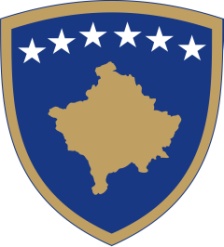 Republika e KosovësRepublika Kosova - Republic of KosovoQeveria - Vlada – GovernmentZyra e Kryeministrit - Ured Premijera - Office of the Prime MinisterNë mbështetje të nenit 3 të Ligjit Nr. 05/L-092 për ndryshimin dhe plotësimin e Ligjit Nr.04/L-042 për Prokurimin Publik në Republikës së Kosovës i plotësuar dhe ndryshuar me Ligjin Nr.04/L-237 dhe me Ligjin Nr.05/L-068, Zyra e Kryeministrit shpall:                                                           KONKURSPër përzgjedhjen e kryetarit dhe katër (4) anëtarëve të Organit Shqyrtues të Prokurimit Publik (OSHP).  Qeveria e Republikës së Kosovës, sipas nenit 3 të Ligjit Nr.05/L-092 për ndryshimin dhe plotësimin e Ligjit Nr.04/L-042 për Prokurimin Publik i propozon Kuvendit së paku dy (2) kandidatë për secilën pozitë të lirë për anëtar të OSHP-së. Kualifikimet e nevojshme për të qenë kandidat për kryetar/anëtar të  OSHP-së janë si në vijim:1. të jetë shtetas i Kosovës;2. të mos jetë i dënuar për ndonjë vepër penale ose të mos jetë i akuzuar për ndonjë vepër penale;3. të ketë të përfunduar provimin e jurisprudencës;4. të ketë së paku tre (3) vjet përvojë profesionale në njërën nga këto fusha: drejtësi, administratë publike, financa publike ose prokurim; 5. të ketë aftësi për të kryer detyrat në mënyrë të paanshme, të ndërgjegjshme, me vendosmëri dhe përgjegjshmëri.INFORMATË E PËRGJITHSHME PËR KANDIDATËT LIDHUR ME PROCEDURAT E KONKURIMITKandidatët për kryetar dhe anëtar të Organit Shqyrtues të Prokurimit Publik (OSHP), duhet të dorëzojnë këto dokumente.CV-në e cila ofron shembuj të arritjeve në punë;Letër motivimin; Dokumentacionet e parapara në kushtet e punësimit (dëshmitë e kualifikimit profesional, vërtetimin e përvojës së punës, pasqyra e kontributeve në Trustin Pensional);Certifikatën (dëshminë) që dëshmon se nuk është nën hetime  jo më të vjetër se 6  muaj;Shtetas i  Republikës së Kosovës (kopje të pasaportës ose të letërnjoftimit).Dokumentacioni duhet të jetë në pliko (zarf) të mbyllur ku shkruhet emri dhe mbiemri si dhe emri i pozitës në të cilën konkurron kandidati dhe të dorëzohen në Sekretariatin  Koordinues të Qeverisë  në Zyrën e  Kryeministrit, Ndërtesa e Qeverisë, kati i I-rë, zyra Nr. 34.Dokumentacioni i dorëzuar nuk kthehet, origjinalet mund të kërkohen nga komisioni përzgjedhës.Për informata shtesë mund të njoftoheni përmes telefonit 038/ 200 14 400.Afati i konkursit është i hapur nga data  10 dhjetor 2021 deri me 24 dhjetor 2021.Inkurajohen të gjithë të interesuarit nga komunitetet jo-shumicë, gratë dhe të interesuarit tjerë që të aplikojnë në konkursin për kryetar dhe anëtar të Organit Shqyrtues të Prokurimit Publik (OSHP).  